                                                                                               ПРОЕКТ        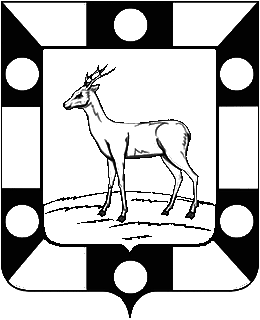  Собрание Представителей городского поселения Петра Дубрава муниципального района Волжский Самарской областиЧетвертого созываРЕШЕНИЕ             г.                                                                                  №  О внесении изменений в Правила благоустройства городского поселения Петра Дубрава муниципального района Волжский Самарской областиВ соответствии с требованиями Федерального закона от 06.10.2003 № 131-ФЗ «Об общих принципах организации местного самоуправления в Российской Федерации», с учетом заключения по результатам публичных слушаний в городском поселении Петра Дубрава муниципального района Волжский Самарской области проведенных на основании Постановления Администрации городского поселения Петра Дубрава муниципального района Волжский Самарской области от 19.02.2021г. №46, Собрание Представителей городского поселения Петра Дубрава муниципального района Волжский Самарской области решило:1.Внести изменение в Правила благоустройства городского поселения Петра Дубрава муниципального района Волжский Самарской области, утвержденные решением Собрания Представителей городского поселения Петра Дубрава муниципального района Волжский Самарской области от 24.10.2018  № 113 (далее – Правила) в части (ст.1.6) изложения в новой редакции понятия «газон»:Понятие «газон» изложить в следующей редакции:«Газон» - элемент благоустройства, обрамленный бортовым камнем (иным видимым ограждением), представляющим собой искусственно созданный участок поверхности, в том числе с травяным покрытием и возможным размещением зелёных насаждений и парковых сооружений».2.Опубликовать настоящее решение в печатном средстве информации г.п. Петра Дубрава «Голос Дубравы» в течение десяти дней со дня принятия.3.Настоящее решение вступает в силу со дня его официального опубликования.Глава городского поселения                                                В.А. КрашенинниковПредседатель                                                                                      Собрания  Представителей                                                            Л.Н. Ларюшина